6月24日每日一练1.张老师张贴“团结友爱、勤奋学习”主题黑板报，采用的德育方法是( )。   [单选题]正确率：84.21%2.青春期的维维关注社会现象并作评论，参加社会活动，探索未来道路，此阶段维维的心理发展具有( )。   [单选题]正确率：78.95%3.小明因打架被老师批评后，觉得丢脸，将板凳踢倒，这种心理防御机制属于( )。   [单选题]正确率：47.37%4.乐乐想参加创业比赛，又担心比赛占用他时间，这种心理冲突属于( )。   [单选题]正确率：84.21%5.跑1500米，前匀速，中间追逐跑，保持前几位，最后提速冲刺。这种解决问题途径和策略是( )。   [单选题]正确率：52.63%选项小计比例A.榜样示范法210.53%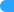 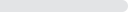 B.说服教育15.26%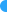 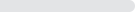 C.情感陶冶 (答案)1684.21%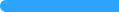 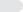 D.实际锻炼00%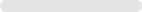 选项小计比例A.社会性 (答案)1578.95%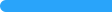 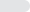 B.职业性00%C.闭锁性00%D.动荡性421.05%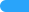 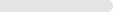 选项小计比例A.投射947.37%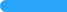 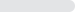 B.压抑15.26%C.移置 (答案)947.37%D.退化00%选项小计比例A.趋避冲突 (答案)1684.21%B.双避冲突210.53%C.双趋冲突15.26%D.多重趋避冲动00%选项小计比例A.逆行思维15.26%B.尝试错误00%C.爬山法842.11%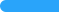 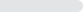 D.手段—目的分析 (答案)1052.63%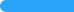 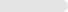 